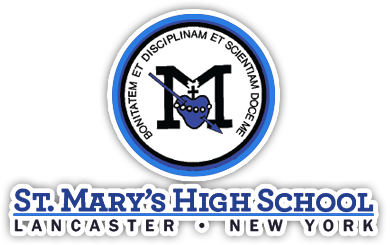 YES!  I would like to join the Lancer Parent Partnership!Family Name: __________________________________________Email:  ________________________________________________Student(s) and Grade:__________________________________________________________________________________________________________________________________________________________________________________________